Ministry of HealthRequest for ProposalNational Telehealth ServicePart 3 – Supplier’s Price ResponseDate RFP Issued: 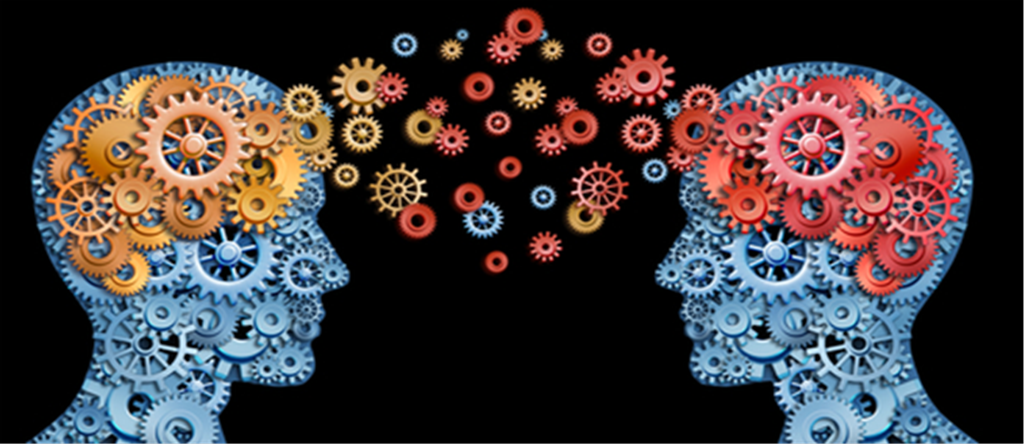 What’s inside?Introduction: Mandatory, Optional, Pricing InformationPart 3a – Forecast financial statementsPart 3b – Pricing information 1 November 2015 to 30 June 2016Part 3c – Pricing information 1 July 2016 to 30 June 2021Part 3d – Milestone payments (if any) prior to 1 November 2015Part 3e – Pricing innovationsSupplier’s ChecklistSupplier’s Price ProposalRFP: National Telehealth ServiceIntroductionSupplier’s Price Proposal – Part 3 is comprised of five parts:MandatoryPart 3a – Forecast financial statements (parent and group).Part 3b – The Supplier’s pricing for services between 1 November 2015 and 30 June 2016.Part 3c – The Supplier’s pricing for services between 1 July 2016 and 30 June 2021.OptionalPart 3d – Potential milestone payment(s) (if any) prior to 1 November 2015.Part 3e – Potential innovations in the way services are charged that may better align with the Buyer’s investment objectives.  Pricing InformationSuppliers are to provide their pricing information in accordance with the following guidance: Suppliers are to use the template “Supplier’s Price Proposal – Part 3”.The tendered price must include all costs and charges associated with full delivery against the Buyer’s Requirements. Where the tendered price does not include full delivery of the Buyer’s Requirements for the full or part-year, this must be clearly stated in the description field.Prices should be quoted in NZD. The Buyer will arrange contractual payments in NZD.Prices should be quoted GST exclusive.The total contract price must be stated for all fields.The pricing structure must be transparent, with all assumptions clearly stated. The impact of any assumptions must be clearly stated where assumptions may affect the price. Any pricing exclusions must be clearly stated to ensure that there are no hidden costs.Where a Supplier would like to use an alternative method of pricing (i.e. a pricing approach that is different to the pricing template described in Paragraph One), this can be submitted in addition to the pricing template described in Paragraph One.Part 3a – Forecast Financial StatementsIntroductionThe purpose of this section is to assess the financial viability and sustainability of the Supplier, and to assess the impact that the National Telehealth Service will have on the Supplier’s statements of financial performance and position.Information RequestedPlease provide forecast consolidated financial statements, prepared in accordance with New Zealand equivalents to International Financial Reporting Standards. Consolidated financial statement should take into account specific disclosure requirements for the Supplier (e.g. differential reporting).Forecast financial statements for the 2015 to 2017 (3 years) or other prospective information if available.Please ensure that all assumptions and material variances between years are explained.Part 3b – Pricing information 1 November 2015 to 30 June 2016Please describe your proposed pricing for each Service Item listed below. Where possible, each Service Item should have all direct costs assigned to it (e.g. personnel, service marketing, infrastructure etc.). All other costs, such as those shared between services (e.g. managerial functions, IT infrastructure etc.), should be assigned to each Service Item on a proportional, pro-rata basis. Otherwise, please indicate any additional items by adding rows at the bottom of this table.The ‘total’ cell is your proposed price for services between 1 November 2015 and 30 June 2016.Part 3c – Pricing information 1 July 2016 to 30 June 2021Please describe your proposed pricing for the on-going delivery of each Service Item listed below, for the initial Contract term.The pricing should follow the same format as for Part 3b.  Such that each Service Item: has all direct costs assigned to it; other costs shared between services are assigned on a proportional, pro-rata basis; and any assumptions that if incorrect would materially affect the validity of your quotation are listed in the assumptions column.  Additional items can be provided by adding rows at the bottom of this table.The ‘total’ cell is GST exclusive and is your proposed annual price for services between 1 July 2016 and 30 June 2021.  Explicitly state if: (1) any commentary relates to a specific annual period; and (2) any assumptions relate to a specific annual period, otherwise the assumption will be made that it relates to all five years.Part 3d – Milestone payments (if any) prior to 1 November 2015The Buyer may consider progress payments prior to ‘go-live’ that directly relate to major readiness milestones. If applicable, please list these milestones below along with a description of how any progress payment(s) will be used. Part 3e – Pricing innovationsThe Buyer is open to innovative suggestions from Suppliers on potential payment or pricing mechanisms that could encourage and incentivise behaviour that is aligned to the Buyers’ investment objectives. Please describe any pricing innovations that the Buyer could take under consideration during evaluation as well as the potential benefit of these innovations.Supplier’s ChecklistMake sure you include everything that is asked for in this RFP. Use this check list when finalising your Response.CommentaryCommentaryCommentaryPricing InformationPricing InformationMandatory or optionalService ItemDescription (e.g. dates services come on board)Total (excl. GST)AssumptionsMandatoryClinical (Nurse) triageMandatoryAmbulance additions to clinical triageMandatoryPoison adviceMandatoryStop smoking support servicesMandatoryGambling support servicesMandatoryAlcohol and other drug support servicesMandatoryDepression support servicesMandatoryDirectory of servicesOptionalInsert other items as requiredTotal:CommentaryCommentaryCommentaryPricing InformationPricing InformationPricing InformationPricing InformationPricing InformationPricing InformationMandatory or optionalService ItemDescription (e.g. service changes)2016/17 Total2017/18 Total2018/19 Total2019/20 Total2020/21 TotalAssumptionsMandatoryClinical (Nurse) TriageMandatoryAmbulance additions to clinical triageMandatoryPoison AdviceMandatoryStop smoking support servicesMandatoryGambling support servicesMandatoryAlcohol and other drug support servicesMandatoryDepression support servicesMandatoryDirectory of servicesOptionalInsert other items as requiredTotal:MilestoneDescription and proposed date or stage during implementationPrice (excl. GST)  AssumptionsTotal:Pricing innovationPotential benefite.g. volume based fee for services, performances bonuses and penalties, stretch targets etc.Things to be included with your responsePart 3Electronic copy requiredForecast financial statements (parent and group)Section aThe Supplier’s pricing for services between 1 November 2015 and 30 June 2016Section bThe Supplier’s pricing for services between 1 July 2016 and 30 June 2021Section cPotential milestone payment(s) (if any) prior to 1 November 2015Section dPotential innovations in the way services are charged that may better align with the Buyer’s investment objectivesSection e